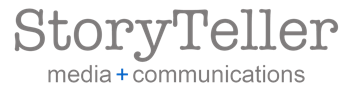 Date:    Client:	 Project:  3 Video Blog Ideas to Drive New Visitors to Your WebsiteVideo/SOTNarration w/ TimecodeGraphics/Video & TimecodeStoryTeller Logo  AnimationVideo blogs are a great way to drive new website visitors, boost engagement, and increase your average time on site.Kevin Close UpHi, I’m Kevin from StoryTeller. When done strategically, video blogs can be one of the greatest assets on your website.Remember that a video blog is just a quick 60-90 second video where your goal is to cover one topic or answer one question.Kevin PageStoryTeller Media + CommunicationsCut to clips:KJ - “What is a Video Blog?”Ed - One of his Video BlogsOne of the easiest ways to make video blogs is to just stand in front of the camera and answer some of your company’s  frequently asked questions.Ask the customer service department and sales team for a list of the most common questions they answer.Answer Frequently Asked QuestionsCut to clips:Haskell’s - SangriaReStore - DIY VideoSoftware ScreencapThe second video blog idea is to teach your viewers how to do something.Think of it like a “show and tell”.It might be a delicious recipe, or an easy project they can do at home or even how to accomplish a task in your software.2. Teach Viewers How to Do SomethingCut to clips:Hazeltine Wedding TestimonialFor the third idea: you don’t have to do the talking. Do an interview with a customer or client..
   Look for your best testimonials or success stories.. Something unique that will capture the attention of your audience.Customer stories are like case studies on tape - they’re successful because they’re real and engaging.3. Tell a Short StoryKevin Close UpHopefully, these three ideas will spark your creativity, but if you need more inspiration we’ve included a few full length video blog examples in the bottom part of this blog, so make sure to check them out below!